الجمهورية الجزائرية الديمقراطية الشعبيةRépublique Algérienne Démocratique et PopulaireDECLARATION SUR L’HONNEUREn vue d’une inscription en thèse de Doctorat en SciencesAnnée Universitaire : …………………….Je soussigné (e):Nom et Prénom :………………………………………………………………………………………………………..Date et Lieu de Naissance :………………………………………………………………….................................Carte d’Identité Nationale N° :……………....…………………………………………………………………… délivré le :………………………………………….., par :……………………………………………………………Déclare sur l’honneur n’avoir jamais fait d’inscription à une thèse de doctorat en sciences au sein des établissements universitaires Algériennes.Signature                                                                                                                Légalisation de l’APCMinistère de l’Enseignement Supérieur et de la Recherche Scientifique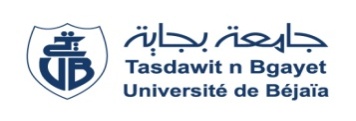 وزارة التعليم العالي و البحث العلميUniversité A. Mira de Bejaiaجامعة عبد الرحمان ميرة- بجايةVice Rectorat de la Formation Supérieure, De Troisième Cycle,L’Habilitation Universitaire,  La Recherche Scientifiqueet la Formation Supérieure de Post-GraduationVice Rectorat de la Formation Supérieure, De Troisième Cycle,L’Habilitation Universitaire,  La Recherche Scientifiqueet la Formation Supérieure de Post-Graduationنيابة مديرية الجامعة للتكوين العالي، في الطور الثالث و التأهيل الجامعي و البحث العلمي٬ والتكوين العالي في ما بعد التدرجنيابة مديرية الجامعة للتكوين العالي، في الطور الثالث و التأهيل الجامعي و البحث العلمي٬ والتكوين العالي في ما بعد التدرج